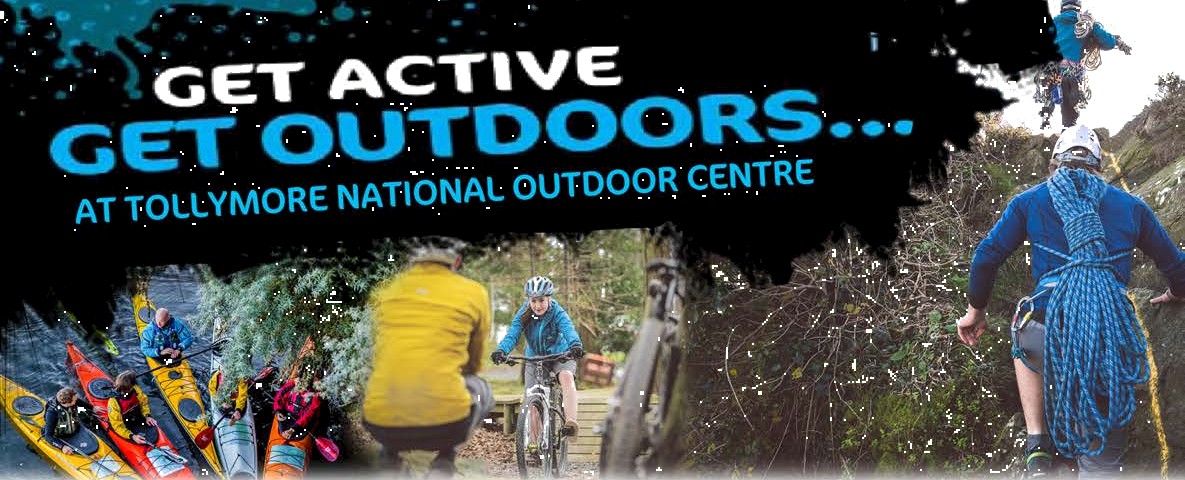 Duke of Edinburgh’s Award / Joint Award Initiative Residential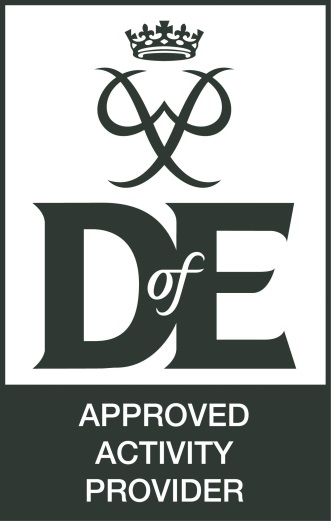 Mon, 31st Oct to Fri, 4th Nov BOOK NOW